Προς									ΔΗΜΟΤΙΚΟ ΣΥΜΒΟΥΛΙΟ                                                                                                       ΔΗΜΟΥ ΝΑΟΥΣΑΣΘΕΜΑ :  ΕΞΟΥΣΙΟΔΟΤΗΣΗ ΤΩΝ ΠΡΟΣΩΠΩΝ ΠΟΥ ΔΥΝΑΤΑΙ ΝΑ ΚΙΝΟΥΝ ΤΟΥΣ ΤΗΡΟΥΜΕΝΟΥΣ  ΛΟΓΑΡΙΑΣΜΟΥΣ ΣΤΟ ΤΑΜΕΙΟ ΠΑΡΑΚΑΤΑΘΗΚΩΝ & ΔΑΝΕΙΩΝ ΤΟΥ ΔΗΜΟΥ ΝΑΟΥΣΑΣ Εισηγούμαστε την παροχή εξουσιοδότησης στην  αναπληρώτρια προϊσταμένη του Τμήματος Ταμείου κα ΧΑΣΙΟΥΡΑ ΖΩΗ  του Αποστόλου, σχετική απόφαση ορισμού Δημάρχου Νάουσας με αρ. πρωτ. 5461/43/2020/23-4-2020,  για την πραγματοποίηση τραπεζικών συναλλαγών στους λογαριασμούς του Ταμείου Παρακαταθηκών και Δανείων με ΙΒΑΝ GR44097000113308019200000700 και GR6509700011335300010079700 (Ληξιπρόθεσμων οφειλων) την παροχή εξουσιοδότησης στην αναπληρώτρια προϊσταμένη του Τμήματος Ταμείου κα ΧΑΣΙΟΥΡΑ ΖΩΗ  του Αποστόλου ως υπεύθυνη χρήσης με τους κωδικούς πρόσβασης που έχει με βάση την απόφαση 78/2020,  της  υπηρεσίας WinbankWebBanking των λογαριασμών του Ταμείου Παρακαταθηκών και Δανείων με ΙΒΑΝ GR44097000113308019200000700 και GR6509700011335300010079700 (Ληξιπρόθεσμων οφειλών) Ο  ΕΙΣΗΓΗΤΗΣ  Ο ΑΝΤΙΔΗΜΑΡΧΟΣ ΔΙΟΙΚΗΤΙΚΩΝ ΚΑΙ ΟΙΚΟΝΟΜΙΚΩΝ ΥΠΗΡΕΣΙΩΝ ΔΟΛΔΟΥΡΗΣ ΘΕΟΔΩΡΟΣΕΛΛΗΝΙΚΗ  ΔΗΜΟΚΡΑΤΙΑΔΗΜΟΣ ΗΡΩΙΚΗΣ ΠΟΛΕΩΣ ΝΑΟΥΣΑΣΔΗΜΟΤΙΚΗ ΕΝΟΤΗΤΑ ΝΑΟΥΣΑΣΔΙΕΥΘΥΝΣΗ ΟΙΚΟΝΟΜΙΚΩΝ ΥΠΗΡΕΣΙΩΝΤΜΗΜΑ TAMEIOYΠΛΗΡΟΦΟΡΙΕΣ: ΖΩΗ ΧΑΣΙΟΥΡΑ         Δημαρχίας 30, Τ.Κ. 592 00  ΝΑΟΥΣΑΤηλ.: 2332350312www. naoussa.gr.e-mail:xasioura@naoussa.gr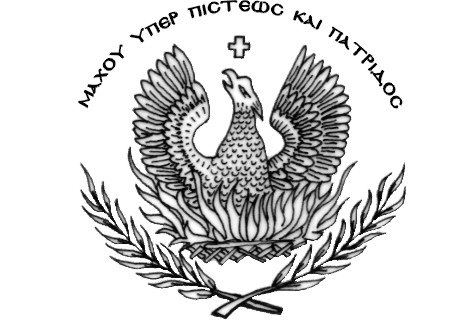 